	UNIVERSIDAD NACIONAL “JOSÉ  FAUSTINO SÁNCHEZ CARRIÓN”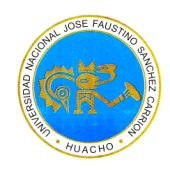 FACULTAD DE CIENCIAS SOCIALES                                                SILABO: PSICOLOGÍA DEL APRENDIZAJE CÓDIGO: 501   DATOS GENERALES.            1.1	Asignatura			: Psicología del Aprendizaje  1.2.	Pre requisito			: Psicología del desarrollo  1.3.	Escuela Académico Profesional			: Educación  Secundaria  1.4. 	Departamento Académico			: Ciencias y Tecnología  de la Educación  1.5.	Ciclo Académico			: V  1.6.	Créditos			: 03  1.7.	Especialidad			: Lengua Comunicación e Idioma Inglés.  1.8.	Horas Semanales			: 4 Horas: Teoría: 2, Práctica: 2   1.9.   Semestre Académico                                                   : 2018 -I  1.10.	Duración			: 17 Semanas 1.11.	Docente			: Psico. Eleazar Vega VillanuevaII.	SUMILLA: La asignatura es de naturaleza teórica - práctica introduce al estudiante en los principales temas de psicología del aprendizaje. está  construido para los requerimientos curriculares de los futuros profesores  describe la naturaleza y los procesos del aprendizaje, sus niveles de organización  y las diferentes variedades del aprendizaje humano y sus relaciones con otros procesos psicológicos como la inteligencia, la motivación, la emoción , el desarrollo y la personalidad. Se tendrá en cuenta que el aprendizaje de teorías y de temas psicológicos referentes a la educación debe ser contextualizado, de forma crítica, argumentativa y reflexiva. Siendo su objetivo conocer y comprender las teorías  y los fundamentos de los procesos del aprendizaje sus manifestaciones y aplicaciones en el aula en las interacciones pedagógicas.III.  FUNDAMENTACIÓNEl estudiante deberá adquirir conocimientos sobre procedimientos básicos, variables, fenómenos y perspectivas teóricas en el marco del condicionamiento clásico y  operante, las dos formas de aprendizaje más ampliamente investigados.El esquema modular facilita una comprensión crítica basada en el análisis, comparación y evaluación de la teoría; de tal modo que, el estudiante puede examinar el modelo o paradigma que lo sustenta adquiriendo así, la capacidad de compararla con otras teorías sobre la base de paradigmas  que se encuentran subyacentes. De forma natural, el estudiante es sometido a un proceso de construcción de conocimientos que van adquiriendo significado; de tal manera que, los procesos superiores de análisis, síntesis y evaluación van acompañados de pensamiento crítico contextualizado y convergente que permiten abrirse a un mundo de significados válidos para la acción educativa, flexibles a los cambios e innovaciones de nuevas posibilidades.COMPETENCIAComprende la dinámica interna del aprendizaje y la memoria, diferenciando sus diversos enfoques y relación con otros procesos con actitud positiva frente  a la problemática del contexto.Identifica habilidades  de comunicación, empatía y asertividad, luego las cimienta y promueve su importancia de aplicarlas en el aula y fuera de ella.Desarrolla la capacidad de adquirir conocimientos desde textos, exposiciones, revistas científicas y medios audiovisuales luego, organiza la información y asume su difusión. Analiza y resume la información procedente de textos científicos, profesionales relacionados con la psicología del aprendizaje; como fuente confiable de información y construcción del hábito lector.V.	PROGRAMACIÓN DE CONTENIDOS.UNIDAD TEMÁTICA Nº 01: Aspectos históricos, conceptuales y metodológicos en el estudio del aprendizaje, la conducta y las habilidades humanas y el AprendizajeUNIDAD TEMÁTICA Nº 02: Fundamentos Biopsicologicos y ambientales del aprendizajeUNIDAD TEMÁTICA Nº 03: Teorías del aprendizajeUNIDAD TEMÁTICA Nº 04: Mecanismos, factores, estrategias, del aprendizajeVI.	ESTRATEGIAS METODOLÓGICAS.Método expositivo, Lección magistralModalidad de organización (técnica grupal)   6.1 Exposición verbal de conocimientos   6.2 Organizadores gráficos múltiples   6.3 Demostraciones prácticas de los estudiantes   6.4 Presentación escrita de experiencias por parte de los estudiantesVII.	EVALUACIÓN.       ARTÍCULO 127°. El sistema de evaluación comprende: dos exámenes parciales, y; dos trabajos        Académicos:Para los Currículos vigentes: Dos evaluaciones parciales el primero en la octava semana de iniciadas las clases y el segundo en la semana dieciséis; además se considera los trabajos académicos aplicativos a la mitad y al finalizar el periodo lectivo. El Promedio para cada Evaluación parcial se determina anotando el promedio simple de:      1. Evaluación Escrita (con un decimal sin redondeo)       2. Evaluación Oral (con un decimal sin redondeo)      3. Trabajo Académico            El Promedio Final se hará calculando:                Los promedios P1 y P2, serán anotados con un decimal sin redondeo.VIII. REFERENCIAS BIBLIOGRÁFICAS.    7.1  BÁSICAARDILLA Rubén (2003)  Psicología del aprendizaje  Ed. Trillas. MéxicoDE LA MORA LEDESM,A José Guadalupe  (2004) Psicología del Aprendizaje Ed. Progreso MéxicoE VICENTE, Francisco (2010) Psicología del Aprendizaje. Ed. Síntesis. Madrid.MEZA, Aníbal (2005). Tópicos básicos  sobre Psicología del Aprendizaje Ed. Universitaria. LimaRIBES, Emilio (2002) Psicología del Aprendizaje El Manual Moderno. MéxicoT. DE ALVEAR, Marcelo (2005) La Memoria definición, Función y Juego para la enseñanza de la medicina. Ed. Médica Panamericana. Argentina        7.2     COMPLEMENTARIAWOOLKOLK, Anita. (1990) Psicología Educativa Prentice Hall Hispanoamericana. México                                              Huacho, Abril del 2018                                                                                                             Eleazar Vega Villanueva                                                                                                        Docente Responsable de AsignaturaNº de SemanasContenidos ConceptualesContenidos ProcedimentalesContenidos ActitudinalesSemana1Conoce conceptos de aprendizaje y conductaAprendizaje , enseñanza y comportamientoIdentificar y utilizar adecuadamente los elementos, términos y conceptos propios de la psicología del aprendizajeComprender  los conceptos de aprendizaje y enseñanzaIdentificar e inferir los modelos de aprendizValorar la importancia de los procesos de aprendizaje y del comportamiento humano. Preparan un organizador gráfico a cerca de los antecedentes y desarrollo de la psicología del aprendizaje.
Semana 2-Enfoques diversos de aprendizaje y enseñanza.- Habilidades humanas y el aprendizaje.Analizan  los enfoques para los conceptos de Aprendizaje y enseñanzaEs crítico y reflexivo sobre las diversas habilidades y destrezas que puede adquirir en el proceso de aprendizaje.Semana 3Naturaleza y tipos de las habilidades en la educación.Relación de las habilidades con el aprendizaje.Realizar mapas conceptuales sobre la naturaleza de las habilidades, destrezas y cómo influye en el aprendizajeDiferenciar  destrezas y habilidadesRelacionar las habilidades con el aprendizaje.Mesa redonda sobre las habilidades cognitivas psicomotorasTrabajo de investigación:Realizar un ensayo sobre las habilidades y su relación con el aprendizajeRealizar un ensayo sobre las habilidades y su relación con el aprendizajeRealizar un ensayo sobre las habilidades y su relación con el aprendizajeNº de SemanasContenidos ConceptualesContenidos ProcedimentalesContenidos ActitudinalesSemana 4Las aptitudes intelectuales y su relación con el medio.Papel de las estructuras cerebrales en el procesamiento de la información.Comprender que el aprendizaje significa un cambioEntender  que en cada aprendizaje interviene lo biológico y el psicológico.-Representación gráfica de las aptitudes intelectuales y su relación con el medio- Ensayo sobre los papeles de las estructuras cerebralesSemana 5La percepción, la atención y la memoria en la experiencia educativa.La familia y sus repercusiones en el aprendizaje.Determinar la utilidad de la atención, percepción  , memoria en el aprendizajeRealizan un cuadro con los diferentes aspectos que repercuten en el aprendizaje relacionado con la familiaSemana 6El medio sociocultural y el aprendizaje.Los receptores sensoriales.Describir qué aprendemos en los diferentes aspectos de la vida escolar - Lluvia de ideas sobre el medio socioeconómico, socio cultural en el aprendizajeSemana 7-Fundamentar las diferentes etapas del desarrollo, crecimiento y origen emocional de la infancia y sus características.Teoría conexionista.- Describe y valora las diferentes etapas del desarrollo humano y el origen de las emociones en la infancia.- Analizar y comparar las distintas teorías del aprendizaje- Enumerar y describir las diferentes teorías del aprendizaje.-Interactuar y reflexionar sobre el aprendizaje  en las diferentes etapas de la vida.- Realizan un resumen de las teorías del aprendizaje.-Elaboran organizadores gráficos que sustenten el aporte de cada teoría de aprendizaje.Trabajo de investigación.Trabajo de investigación.Aplicar una encuesta a cerca de la influencia del entorno social en el aprendizajeAplicar una encuesta a cerca de la influencia del entorno social en el aprendizajeNº de SemanasContenidos ConceptualesContenidos ProcedimentalesContenidos ActitudinalesContenidos ActitudinalesSemana 8EXAMEN PARCIALEXAMEN PARCIALEXAMEN PARCIALEXAMEN PARCIALSemana 9Teoría cognoscitiva.Enfoque social del aprendizaje.Conocer sobre sobre los condicionamientos clásicos y operantes.Comprender el desarrollo de la inteligencia según PiagetAprender sobre psicología cognitiva y el procesamiento de la información en el aprendizajeDescribir a los diferentes autores y sus teorías del aprendizajeAnalizar ventajas y desventajas de las teorías de aprendizaje estudiadasEnlistar las diferentes teorías en una tabla de doble entrada ubicando semejanzas y diferencias Socializar sus conocimientos adquiridos sobre la teoría cognosativa.Enlistar las diferentes teorías en una tabla de doble entrada ubicando semejanzas y diferencias Socializar sus conocimientos adquiridos sobre la teoría cognosativa.Semana 10Teoría humanista.Principales características de la teoría humanista.Conocer los enfoques de humanismo en la educación.- Desarrollar como repercute la autoestima y el aprendizaje.- Desarrollar como repercute la autoestima y el aprendizaje.Semana 11Trabajo de investigación: Exposición.Exposición del trabajo por grupos sobre las “teorías del aprendizaje y sus aportes”Exposición del trabajo por grupos sobre las “teorías del aprendizaje y sus aportes”Exposición del trabajo por grupos sobre las “teorías del aprendizaje y sus aportes”Semana 12Tipos de aprendizaje.Mecanismo de aprendizaje.- Comprender que es discriminar y generalizar, el refuerzo, la trasferencia, y la práctica.- Comprender que es discriminar y generalizar, el refuerzo, la trasferencia, y la práctica.-Conclusiones de la temática estudiada sobre los mecanismos del aprendizaje.Nº de SemanasContenidos ConceptualesContenidos ProcedimentalesContenidos ActitudinalesSemana 13Factores internos que influyen en el mecanismo de aprenderFactores externos del aprendizajeAnalizar la estructura cognoscitiva y disposición del desarrollo.Relacionar los factores de motivación, personalidad y capacidad intelectualExposición de los factores y estrategias de aprendizaje.Semana 14Estrategias para la dirección en clase.Comunicación en clase.-Conocer los materiales de enseñanza, métodos y disciplina-Distingue información relevante-Se adapta a un entorno cambiante, afrontando nuevas tareas y responsabilidadesSemana 15 -Necesidades de cooperar, fijar metas, establecer reglas.-comunicación asertiva.-Determinar las necesidades de cooperación, fijar metas, establecer reglas, comunicación asertiva-Fija metas en todo lo que hace, si no cumple asume capacidad crítica y autocriticaSemana 16Examen FinalResponde a las preguntas planteadas.Responde a las preguntas planteadas.Semana 17SustitutorioResponde a las preguntas planteadas.Responde a las preguntas planteadas.